ПРОЕКТ                                        П О С Т А Н О В Л Е Н И Е« 19» января  2023 г.                                                                                           № ____с. ИволгинскВ соответствии со статьей 69.1 Федерального закона от 13 июля 2015 года № 218-ФЗ «О государственной регистрации недвижимости» администрация муниципального образования сельское поселение «Иволгинское» Иволгинского района Республики Бурятия п о с т а н о в л я е т: 1. В отношении земельного участка с кадастровым номером 03:08:020123:10, расположенного по адресу: Республика Бурятия, Иволгинский муниципальный район, сельское поселение «Иволгинское» с. Верхняя Иволга, ул. Молодежная, земельный участок 9/1, в качестве правообладателей, владеющими данным земельным участком на праве долевой собственности (1/6 доли), выявлены Гунтупова Галима Бимбаевна, 10.08.1979 г.р., Гунтупов Альберт Бимбаевич, 08.05.1981 г.р., Гунтупова Альбина Бимбаевна, 08.05.1981 г.р., Гунтупов Руслан Бимбаевич, 30.04.1983 г.р., Гунтупов Аркадий Бимбаевич, 16.01.1989 г.р., Мархакшинов Василий Баирович, 23.09.1995 г.р. место рождения:…, паспорт серия … № …., выдан …., код подразделения …., СНИЛС …, проживающий по адресу: ….2. Право долевой собственности на указанный в пункте 1 настоящего постановления земельный участок подтверждается …, номер в реестре ….(копия прилагается).2. Администрации муниципального образования сельское поселение «Иволгинское» осуществить действия по внесению необходимых изменений в сведения Единого государственного реестра недвижимости.3. Контроль за исполнением настоящего постановления оставляю за собой.Глава муниципального образования сельское поселение «Иволгинское»                                                          А.Ц. МункуевАдминистрациямуниципального образования сельское поселение «Иволгинское»Иволгинского районаРеспублики Бурятия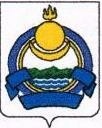 Буряад  Республикын Ивалгын аймагай «Иволгын» хүдөөгэй hуурин газарай муниципальна байгууламжынзахиргаан